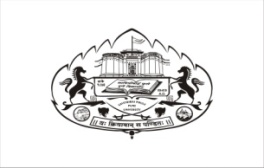 SAVITRIBAI PHULE PUNE UNIVERSITYDEPARTMENT OF EDUCATION AND EXTENSIONTwo Year M.A. (Education) Programme M.A. (Education) II Year (2018 - 2019)LIST OF THE PASSOUT STUDENTSB.Sc.B.Ed. (IV Year Integrated) ProgrammeB.Sc. B.Ed. II Year (2018 - 2019)LIST OF THE PASSOUT STUDENTSM.Ed. ProgrammeM.Ed. II Year (2018 - 2019)LIST OF THE PASSOUT STUDENTSSr. No. Name of the StudentEnrolment No. 1A.T. Nagalton...2Anitha Rajesh Karunakaran...3Anjoree Preetvidevi...4Arjun Somnath S. ...5Borate Kajal M. ...6Borse Kailash B....7Chavan yogesh R....8Darade urmila P....9Daungian Janyong ...10Ghate Madhavrao M....11Ghodke Ashwini D....12Ghumre Shubham A....13Harule Archana B....14Jagtap Asha R....15Kalegurwar Omvyenkat ...16Kasisopa Wadee...17Khairnar Amol S. ...18Khole Shital M....19Kirati Nantapong ...20Le Ngan Thi Kim...21More Ashwini B. ...22Palve Shivani V....23pham Thanh phu...24Fatemah Pordeli Fathabadi ...25Randive Priyanka D....26Sangle Ashwini D....27Shardul Pradip A....28Shirse Pratibha G....29Sonawane Chitrali P....30Sophie Zasevinu...31Thakur Uma ...32Waghmare Vikas R....33Waykar Dhanashree K....Sr. No. Name of the StudentEnrollment No. 1Bhujbal Deepti02861530052Dhole Akshay 02861530043Kandalkar Abhishek02861530024Kude Vaibhav02861530015Kulkarni Shraddha02861530136More Gauri02861530127Nirgude Geetanjali 02861530118Suryawanshi Pawan02861530109Varat Rushikesh028615300910Walzade Suvarna028615300811Warangule Rohini0286153007Sr. No. Name of the StudentEnrollment No. 1Sarode Ramesh Ashok10913040062Shelke Sonali Ashok10916000653Devkule Sonali Tanaji10916052604Gavit Moha Sakharam1119095185Bhosale Prachi Bhimrao2011017001255616Londhe Sonal Vishram20120000737Thaware Prachi Yadav2012016600786698Dharme Vaibhav Guruba201501520116193